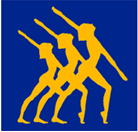 CASA State Team Selection for the 32nd ACF National ChampionshipsDarwin 6-12 July 2020SUB JUNIORS     Sunday 10 November 2019Workshop 9.00am – 10.30amSelection 1.00pm – 3.00pmJUNIORS    Sunday 10 November 2019Workshop 10.30am – 12.00pmSelection 3.30pm – 5.30pmINTERMEDIATES 2019    Saturday 9 November 2019Workshop / Selection 2.00pm – 5.00pmSENIORS    Sunday 1 December 2019Workshop / Selections 9.00am – 12.00pmMore details regarding the selection process, trip details and proposed costs will be made available in the coming weeks.